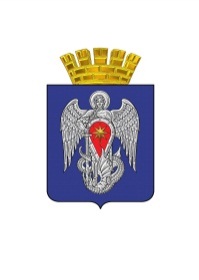 АДМИНИСТРАЦИЯ ГОРОДСКОГО ОКРУГА ГОРОД МИХАЙЛОВКАВОЛГОГРАДСКОЙ ОБЛАСТИПОСТАНОВЛЕНИЕот  12 мая 2020 г.                                  № 1114    О внесении изменений в постановление администрации городского округа город Михайловка Волгоградской области  от 12.02.2019 № 378 «Об утверждении Порядка организации и проведения рейтингового голосования по проектам благоустройства общественных территорий, подлежащих благоустройству в первоочередном порядке  в соответствии с муниципальной программой «Формирование современной городской среды городского округа город Михайловка Волгоградской области на 2018-2024 годы»Руководствуясь Федеральным законом от 06 октября 2003г. № 131-ФЗ «Об общих принципах организации местного самоуправления в Российской Федерации», в соответствии с приказом комитета жилищно-коммунального хозяйства и топливно-энергетического комплекса Волгоградской области от 31.01.2019 № 22-ОД «Об утверждении Порядка организации и проведения процедуры рейтингового голосования по проектам благоустройства общественных территорий муниципального образования, подлежащих благоустройству в первоочередном порядке в соответствии с муниципальной программой формирование современной городской среды», Уставом городского округа город Михайловка Волгоградской области, администрация городского округа город Михайловка Волгоградской области                             п о с т а н о в л я е т :1. Внести в постановление администрации городского округа город Михайловка Волгоградской области от 12.02.2019 № 378 «Об утверждении Порядка организации и проведения рейтингового голосования по проектам благоустройства общественных территорий, подлежащих благоустройству в первоочередном порядке  в соответствии с муниципальной программой «Формирование современной городской среды городского округа город Михайловка Волгоградской области на 2018-2024 годы» следующие изменения:1.1.  Дополнить порядок разделом 4. «Интернет-голосование» следующего содержания:«Раздел 4. Интернет - голосование1. Интернет-голосование проводится с использованием электронных сервисов на интернет - портале, указанном в постановлении администрации городского округа город Михайловка Волгоградской области о назначении голосования (далее - интернет-портал).2. Принимать участие в интернет - голосовании вправе граждане, достигшие 14-летнего возраста и зарегистрированные по месту жительства на территории городского округа город Михайловка Волгоградской области.Порядок регистрации (идентификации) участников голосования на интернет -портале устанавливается постановлением администрации городского округа город Михайловка Волгоградской области с учетом возможностей электронного сервиса (через учетную запись в Единой системе идентификации и аутентификации (ЕСИА), либо посредством введения персональных данных участника голосования непосредственно на интернет -портале.3. При проведении интернет - голосования участникам голосования предоставляется возможность:проголосовать удаленно (дистанционно) с использованием персональных стационарных и мобильных аппаратных средств выхода в информационно-телекоммуникационную сеть Интернет;ознакомиться с описанием общественных территорий, предлагаемых для голосования, дизайн - проектами благоустройства территорий и перечнем запланированных работ.В случае голосования граждан в специально оборудованных местах голосование осуществляется через учетную запись в ЕСИА либо посредством введения персональных данных участника голосования непосредственно на интернет - портале (с предъявлением участником голосования паспорта либо иного документа, удостоверяющего личность в соответствии с требованиями действующего законодательства Российской Федерации).4. Для обеспечения проведения интернет - голосования на интернет -портале размещается перечень общественных территорий, отобранных общественной комиссией для голосования.5. Результаты интернет - голосования направляются в общественную комиссию.».2. Настоящее постановление подлежит официальному опубликованию. Глава городского округа                                                                  С.А. Фомин